Atoms: Atomic Structure and Isotopic Abundance: Quiz 1cPlease show work where necessary! Completes the following tableThere are 2 isotopes of gallium that occur naturally; Gallium-69 and Gallium-71. The Gallium-69 atoms have a mass of 68.925581 amu and the Gallium-71 atoms have a mass of 70.924707 amu. What is the percent natural abundance for each isotope? Answer to TWO DECIMAL PLACES.Answers: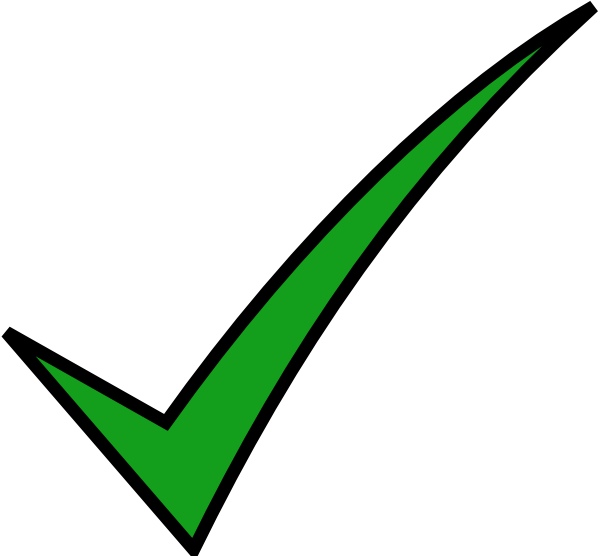 Completes the following tableSee Below. Nuclear Notation# of Protons# of Neutrons# of ElectronsNet Charge7511375Nuclear Notation# of Protons# of Neutrons# of ElectronsNet Charge121310+275113750527454-2